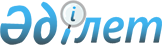 О присвоении наименований безымянным улицам сел Бекей, Социализм Чаганского сельского округа Теректинского районаРешение акима Чаганского сельского округа Теректинского района Западно-Казахстанской области от 4 августа 2015 года № 10. Зарегистрировано Департаментом юстиции Западно-Казахстанской области 26 августа 2015 года № 4009      Руководствуясь Законами Республики Казахстан от 23 января 2001 года "О местном государственном управлении и самоуправлении в Республике Казахстан", от 8 декабря 1993 года "Об административно-территориальном устройстве Республики Казахстан", с учетом мнения населения сел Бекей, Социализм и на основании заключения Западно-Казахстанской областной ономастической комиссии аким Чаганского сельского округа РЕШИЛ:

      1. Присвоить наименования безымянным улицам сел Бекей, Социализм Чаганского сельского округа Теректинского района:

      1) по селу Бекей:

      "1К" проектная улица – улица "Айша Бибі";

      "2К" проектная улица – улица "Сайрам";

      2) по селу Социализм:

      "1К" проектная улица – улица "Ақ жол";

      "2К" проектная улица – улица "Әділет";

      "3К" проектная улица – улица "Керемет".

      2. Главному специалисту аппарата акима Чаганского сельского округа (Абельдиева К.) обеспечить государственную регистрацию данного решения в органах юстиции, его официальное опубликование в информационно-правовой системе "Әділет" и в средствах массовой информации.

      3. Контроль за исполнением настоящего решения оставляю за собой.

      4. Настоящее решение вводится в действие по истечении десяти календарных дней после дня первого официального опубликования.


					© 2012. РГП на ПХВ «Институт законодательства и правовой информации Республики Казахстан» Министерства юстиции Республики Казахстан
				
      Аким Чаганского сельского округа

Б. С. Тлегенов
